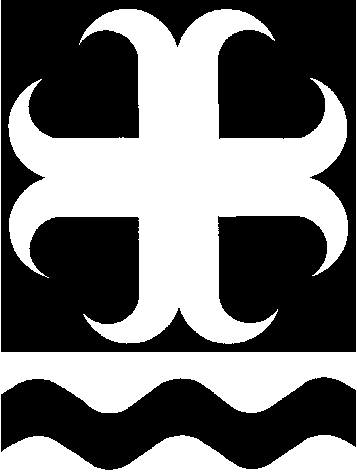 Electoral ServicesGeneralThe Returning Officer is not permitted to employ anyone who is/or has carried out duties on behalf of any political party or candidate at the election.All staff will be required to read and agree to the terms of the Statement of Secrecy.All staff will be paid direct into their designated bank account on the 15th of the month following the date of the election.  Full details will be included in the Job Appointment. Job DescriptionDuties and ResponsibilitiesJob DescriptionDuties and ResponsibilitiesJob DescriptionDuties and ResponsibilitiesJob DescriptionDuties and ResponsibilitiesVerification and Count AssistantVerification and Count AssistantVerification and Count AssistantVerification and Count AssistantReports toWard SupervisorHead CounterWard SupervisorHead CounterWard SupervisorHead CounterDays of WorkCount night / day(s)Count night / day(s)Count night / day(s)Hours of WorkVary – depending on electionVary – depending on electionVary – depending on electionFeeSee appointment letterSee appointment letterSee appointment letterPurpose of the JobTo open, verify and count ballot papers quickly and accurately.  To open, verify and count ballot papers quickly and accurately.  To open, verify and count ballot papers quickly and accurately.  Responsibilities and DutiesVerificationThe ballot papers in each ballot box are counted to determine the total number in each box, this is then compared to the ballot paper account.CountThe verified ballot papers are sorted by candidate and the total number of votes cast for each candidate are counted.  Flag up any doubtful ballot papers to the Head Counter / Ward Supervisor who will confirm if good or place in the doubtful tray to be checked.The total number of votes cast plus any rejected ballot papers should match the total number of verified ballot papers.Double check when required of any bundles.Undertake a re-count if required.When an elector can vote for more than one candidate then the process is different, you will be required to place ballot papers on a ‘counting sheet’.  VerificationThe ballot papers in each ballot box are counted to determine the total number in each box, this is then compared to the ballot paper account.CountThe verified ballot papers are sorted by candidate and the total number of votes cast for each candidate are counted.  Flag up any doubtful ballot papers to the Head Counter / Ward Supervisor who will confirm if good or place in the doubtful tray to be checked.The total number of votes cast plus any rejected ballot papers should match the total number of verified ballot papers.Double check when required of any bundles.Undertake a re-count if required.When an elector can vote for more than one candidate then the process is different, you will be required to place ballot papers on a ‘counting sheet’.  VerificationThe ballot papers in each ballot box are counted to determine the total number in each box, this is then compared to the ballot paper account.CountThe verified ballot papers are sorted by candidate and the total number of votes cast for each candidate are counted.  Flag up any doubtful ballot papers to the Head Counter / Ward Supervisor who will confirm if good or place in the doubtful tray to be checked.The total number of votes cast plus any rejected ballot papers should match the total number of verified ballot papers.Double check when required of any bundles.Undertake a re-count if required.When an elector can vote for more than one candidate then the process is different, you will be required to place ballot papers on a ‘counting sheet’.  Person SpecificationPerson SpecificationPerson SpecificationPerson SpecificationQualifications, Knowledge, Experience and SkillsQualifications, Knowledge, Experience and SkillsQualifications, Knowledge, Experience and SkillsQualifications, Knowledge, Experience and SkillsEssentialDesirableExperience of a range of counts such as Local, Parliamentary, referenda, etcExperience of a range of counts such as Local, Parliamentary, referenda, etcDWork as part of a teamWork as part of a teamEExcellent communication skillsExcellent communication skillsEAble to work under pressure (candidates and agents will be observing the whole process)Able to work under pressure (candidates and agents will be observing the whole process)EGood administration skills and attention to detailGood administration skills and attention to detailEAbility to remain politically neutralAbility to remain politically neutralE